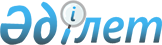 О внесении изменений в приказ Министра информации и коммуникаций Республики Казахстан от 26 сентября 2018 года № 415 "Об утверждении Правил деятельности международного технологического парка "Астана Хаб"Приказ Министра цифрового развития, инноваций и аэрокосмической промышленности Республики Казахстан от 26 января 2023 года № 29/НҚ. Зарегистрирован в Министерстве юстиции Республики Казахстан 31 января 2023 года № 31817
      ПРИКАЗЫВАЮ:
      1. Внести в приказ Министра информации и коммуникаций Республики Казахстан от 26 сентября 2018 года №415 "Об утверждении Правил деятельности международного технологического парка "Астана Хаб" (зарегистрирован в Реестре государственной регистрации нормативных правовых актов за № 17437) следующие изменения:
      в Правилах деятельности международного технологического парка "Астана Хаб", утвержденных указанным приказом:
      пункт 9 изложить в следующей редакции:
      "9. К заявлению на участие прикрепляются следующие документы:
      для юридических лиц-резидентов – справка о государственной регистрации (перерегистрации) юридического лица;
      1) бизнес-план проекта (проектов), содержащий необходимые сведения, указанные в приложении 3 к настоящим Правилам;
      2) сведения об отсутствии (наличии) задолженности, учет по которым ведется в налоговых органах, не превышающей шестикратный размер месячного расчетного показателя, установленного на соответствующий финансовый год законом о республиканском бюджете, выданная не ранее чем за десять календарных дней, предшествующих дате подачи заявления;
      3) документ, подтверждающий местонахождение, где заявитель планирует осуществлять деятельность. При изменении местонахождения заявителя незамедлительно уведомляет об этом Технопарк;
      4) сведения о количестве планируемых к привлечению нерезидентов и резидентов для реализации проекта (предполагаемое количество и срок).";
      пункт 24 исключить;
      пункт 40 изложить в следующей редакции:
      "40. Участник за десять рабочих дней до принятия решения об отказе в дальнейшей реализации проекта, в рамках программ Технопарка, уведомляет об этом Технопарк.";
      пункт 53 исключить;
      пункт 54 изложить в следующей редакции:
      "54. Основаниями для отказа в заключении договора являются несоответствие прилагаемых к заявлению документов пункту 48 настоящих Правил, не устранение замечаний несоответствие заявителя условиям для заключения договора."; 
      пункт 58 изложить в следующей редакции:
      "58. Технопарк при наличии предоставляет жилье или создает условия для проживания лицам, проходящим акселерацию в Технопарке (далее – лица), не имеющим жилья в населенном пункте, определенном для реализации соответствующей акселерационной программы.". 
      2. Департаменту развития отрасли информационных технологий Министерства цифрового развития, инноваций и аэрокосмической промышленности Республики Казахстан в установленном законодательством Республики Казахстан порядке обеспечить:
      1) государственную регистрацию настоящего приказа в Министерстве юстиции Республики Казахстан;
      2) размещение настоящего приказа на официальном интернет-ресурсе Министерства цифрового развития, инноваций и аэрокосмической промышленности Республики Казахстан;
      3) в течение десяти рабочих дней после государственной регистрации настоящего приказа представление в Юридический департамент Министерства цифрового развития, инноваций и аэрокосмической промышленности Республики Казахстан сведений об исполнении мероприятий, предусмотренных подпунктами 1) и 2) настоящего пункта.
      3. Контроль за исполнением настоящего приказа возложить на курирующего вице-министра цифрового развития, инноваций и аэрокосмической промышленности Республики Казахстан.
      4. Настоящий приказ вводится в действие по истечении десяти календарных дней после дня его первого официального опубликования.
      "Согласовано"Министерство индустриии инфраструктурного развитияРеспублики Казахстан
      "Согласовано"Министерство финансовРеспублики Казахстан
					© 2012. РГП на ПХВ «Институт законодательства и правовой информации Республики Казахстан» Министерства юстиции Республики Казахстан
				
      Министр цифрового развития, инновацийи аэрокосмической промышленностиРеспублики Казахстан 

Б. Мусин
